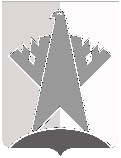 ДУМА СУРГУТСКОГО РАЙОНАХанты-Мансийского автономного округа - ЮгрыРЕШЕНИЕ«18» мая 2018 года                                                                                                             № 440-нпа   г. СургутДума Сургутского района решила:1. Внести в решение Думы Сургутского района от 29 июня 2016 года № 952-нпа «Об утверждении местных нормативов градостроительного проектирования городского поселения Фёдоровский Сургутского района Ханты-
Мансийского автономного округа – Югры» следующие изменения:1) в преамбуле решения слова «от 25 ноября 2014 года № 614-нпа» заменить словами «от 23 ноября 2017 года № 267-нпа»;2) в подпункте 7 пункта 3 статьи 3 приложения к решению слова «2016 -2020 годы» заменить словами «2018 - 2025 годы и на период до 2030 года»;3) подпункт 9 пункта 3 статьи 3 приложения к решению после слов 
«коммунальных услуг» дополнить словами «и нормативов потребления 
коммунальных ресурсов в целях содержания общего имущества в многоквартирном доме»;4) в подпункте 9 пункта 3 статьи 3 приложения к решению слова 
«от 11.11.2013 № 22-нп» заменить словами «от 25 декабря 2017 года № 12-нп»;5) подпункт 2 пункта 4 статьи 3 приложения к решению изложить в следующей редакции: «2) постановление администрации Сургутского района от 24 октября 2017 года № 3728 «О прогнозе социально-экономического развития Сургутского 
района на 2018 год и на плановый период 2019 и 2020 годов».».2. Решение вступает в силу после его обнародования, за исключением 
подпункта 4 пункта 1 настоящего решения, который вступает в силу 
с 01 июля 2018 года.О внесении изменений в решение Думы Сургутского района от 29 
июня 2016 года № 952-нпа 
«Об утверждении местных нормативов градостроительного проектирования городского поселения 
Фёдоровский Сургутского района Ханты-Мансийского автономного округа – Югры»Председатель Думы Сургутского районаА.П. Сименяк«18» мая 2018 годаИсполняющий полномочия главы Сургутского районаМ.Э. Нигматуллин«18» мая 2018 года